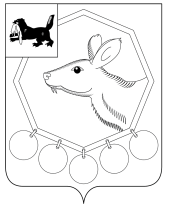 КОНТРОЛЬНО - СЧЕТНАЯ ПАЛАТАМО «БАЯНДАЕВСКИЙ РАЙОН»ЗАКЛЮЧЕНИЕ 19-зПО РЕЗУЛЬТАТАМ ЭКСПЕРТИЗЫ ПРОЕКТА РЕШЕНИЯ ДУМЫ МО «КУРУМЧИНСКИЙ» «О БЮДЖЕТЕ НА 2015 ГОД И ПЛАНОВЫЙ ПЕРИОД 2016 И 2017 ГОДОВ»с. Баяндай                                                                              «26» декабря 2014 годаЗаключение составлено аудитором Контрольно – счётной палаты  МО «Баяндаевский район» Дамбуевым Ю.Ф.,  инспектором  Борхоновым А.М.  по результатам экспертизы проекта решения Думы МО «Курумчинский»  «О бюджете на 2015 год и плановый период 2016 и 2017 годов» в соответствии со статьей 24 Положения о бюджетном процессе в МО «Курумчинский», утвержденного решением Думы МО «Курумчинский»  от  25.11.2013г. №65/1.Общие положенияЗаключение на проект Решения Думы МО «Курумчинский» «О бюджете на 2015 год и плановый период 2016 и 2017 годов» (далее - Заключение) подготовлено в соответствии с  Бюджетным кодексом Российской Федерации (далее – БК РФ), Положением о бюджетном процессе в муниципальном образовании «Курумчинский», утвержденного решением Думы МО «Курумчинский» от 25.11.2013г. №65/1, Соглашением о передаче полномочий по осуществлению внешнего муниципального финансового контроля Контрольно-счётной палате муниципального образования «Баяндаевский  район»  от 17.12.2013г.  №18,   Положением о Контрольно-счетной палате муниципального образования «Баяндаевский район» утвержденного решением Думы муниципального образования «Баяндаевский район» от 04.10.2011г. №21/5 «Об утверждении Положения о Контрольно-счетной палате муниципального образования «Баяндаевский район» и иными актами действующего федерального и областного законодательства, с учетом норм и положений проекта федерального закона «О федеральном бюджете на 2015 год и плановый период 2016 и 2017 годов» и проекта закона Иркутской области «Об областном бюджете на 2015 год и плановый период 2016 и 2017 годов». При составлении Заключения проверено наличие и оценено состояние нормативной  и методической базы, регулирующей порядок формирования бюджета поселения, параметров его основных показателей.Соблюдение законодательства при составлении проекта решения и представлении его в Думу муниципального образования «Курумчинский»Проект решения «О бюджете МО «Курумчинский» на 2015 год и плановый период 2016-2017 годов» с необходимыми приложениями определенными ст. 184.2 БК РФ поступил в Контрольно-счетную палату МО «Баяндаевский район» 14 ноября 2014 года для проведения экспертизы, что соответствует ст. 185 Бюджетного кодекса РФ и ст. 23 Положения о бюджетном процессе в МО «Курумчинский».  Вместе с проектом в соответствии со ст.184.2 Бюджетного кодекса РФ поступили в контрольно-счетную палату следующие материалы:Основные направления бюджетной и налоговой политики на 2015 год и плановый период 2016 и 2017 годов;Ожидаемые итоги социально-экономического развития муниципального образования «Курумчинский» за 2014 год;Прогноз социально-экономического развития МО «Курумчинский» на 2014-2017 годы;Пояснительная записка к прогнозу социально-экономического развития;Оценка ожидаемого исполнения бюджета МО «Курумчинский» в 2014 году;Проект решения Думы МО «Курумчинский» «О бюджете на 2015 год и плановый период 2016 и 2017 годов» и пояснительная записка к нему;Реестр расходных обязательств МО «Курумчинский» на 2015 год и плановый период 2016-2017 годов.Перечень представленных документов и материалов в целом соответствуют требованиям бюджетного законодательства.Основные направления бюджетной и налоговой политики МО «Курумчинский» на 2015 год и плановый период 2016-2017 годы» утверждены  Постановлением главы МО «Курумчинский» от 14.10.2014г. №62, что соответствует требованиям ст. 172 БК РФ.  Ожидаемые итоги социально-экономического развития МО «Курумчинский»  на 2014 год  отражены в отдельной графе показателей Прогноза социально-экономического развития муниципального образования «Курумчинский» на 2015-2017 годы, что  соответствует  требованиям ст.184.2 БК РФ и ст. 22 Положения о бюджетном процессе в МО «Курумчинский,  однако не представлены предварительные итоги социально-экономического развития МО «Курумчинский» за истекший период текущего финансового года.  Представленный прогноз социально-экономического развития МО «Курумчинский»  на 2015 -2017 годы утвержден постановлением главы администрации МО «Курумчинский» №71/1 от 08.11.2014г.3. Изменения законодательства, учтенные при формировании доходов и расходов бюджета МО «Курумчинский» При подготовке проекта бюджета МО «Курумчинский» на 2015 год и плановый период 2016 и 2017 годов были учтены:- Федеральный закон от 04.10.2014г. №283-ФЗ «О внесении изменений в Бюджетный кодекс Российской Федерации и статью 30 Федерального закона «О внесении изменений в отдельные законодательные акты Российской Федерации в связи с совершенствованием правового положения государственных (муниципальных) учреждений»;- Федеральный закон от 22.10.2014г. №311-ФЗ «О внесении изменений в Бюджетный кодекс Российской Федерации»;- проект федерального закона «О федеральном бюджете на 2015 год и плановый период 2016 и 2017 годов»;- проект закона Иркутской области «Об областном бюджете на 2015 год  плановый период 2016-2017гг.»;- Закон Иркутской области от 22.10.2013г. №74-ОЗ «О межбюджетных трансфертах и нормативах отчислений доходов в местные бюджеты» (ред. от 14.01.2014г.;- «Положение о бюджетном процессе в МО «Курумчинский», утвержденное решением Думы МО «Курумчинский» от 21.12.2012г. №57;-  Прогноз социально-экономического развития МО «Курумчинский» на 2014-2017 годы;- Основные направления бюджетной и налоговой политики МО «Курумчинский» на 2015 год и плановый период 2016-2017 годы» утвержденные  Постановлением главы МО «Курумчинский» от 14.10.2014г. №62.4. Анализ основных направлений бюджетной и налоговой политикиПредставленные в составе документов к проекту решения основные направления бюджетной и налоговой политики МО «Курумчинский» на 2015 год и плановый период 2016 и 2017 годов, утвержденные постановлением главы администрации МО «Курумчинский» от 14.10.2014г. №62 подготовлены в соответствии с Бюджетным посланием Президента РФ Федеральному Собранию РФ от 13.06.2013г. «О бюджетной политике в 2014-2016 годах» (далее Послание) и включают в себя как поставленные ранее задачи,  так и новые направления, в том числе:- реализация Федерального закона от 6 октября 2003 года №131-ФЗ «Об общих принципах организации местного самоуправления в Российской Федерации»;- реализация социально-значимых программ и мероприятий, направленных на повышение жизненного уровня населения, совершенствование методов и форм социальной поддержки населения муниципального образования;- внедрение среднесрочного финансового планирования, обеспечивающего взаимосвязь финансово-бюджетной политики с прогнозом экономического, инвестиционного и социального развития муниципального образования;- повышение результативности бюджетных расходов  и оптимизация управления бюджетными средствами на всех уровнях бюджетной системы, смещение акцентов бюджетного процесса от «управления бюджетными ресурсами (затратами)» на «управление результатами», применение метода «бюджетирования, ориентированного на результат»;- сокращение обязательств, требующих необоснованных и малоэффективных бюджетных расходов, отмена необеспеченных достаточным уровнем финансирования расходных обязательств.5. Анализ основных характеристик бюджетаВ представленном проекте решения  содержатся основные характеристики бюджета  в соответствии с требованиями бюджетного законодательства.          	Проектом решения Думы МО «Курумчинский» «О бюджете на 2015 год и на плановый период 2016 и 2017 годов» утверждаются основные характеристики бюджета МО «Курумчинский» на 2015 год, а именно:- общий объем доходов в сумме 5838,60 тыс. руб., в том числе безвозмездные поступления 4740,90 тыс. руб.;- общий объем расходов – 5893,50 тыс. руб.;- размер дефицита бюджета  – 54,90 тыс. руб.    На плановый период 2016 и 2017 годов:- общий объем доходов бюджета МО «Курумчинский» на 2016 год – 6151,50 тыс. руб., на 2017 год – 6015,80 тыс. руб.;- общий объем расходов на 2016 год – 6218,9 тыс. руб., на 2017 год – 6076,0 тыс. руб.;- размер дефицита бюджета 2016 года  – 67,4 тыс. руб., 2017 года – 60,2 тыс. руб.      В соответствии со ст. 92.1 Бюджетного Кодекса РФ размер дефицита бюджета на 2015 – 2017 годы не превышает 5 процентов утвержденного общего годового объема доходов местного бюджета без учета утвержденного объема безвозмездных поступлений.Проектом решения устанавливается, что в расходной части бюджета МО «Курумчинский» на 2015-2017 годы создается резервный фонд администрации МО «Курумчинский» в размере 5,0 тыс. руб. ежегодно или около 0,1%,  что соответствует ст.81 БК РФ.Если провести анализ ожидаемого объема расходов в целом, за счет местного бюджета на территории МО «Курумчинский», то расходы характеризуются следующим образом:                                                                                                      Таблица 1. Данные об объемах доходов и расходов бюджета МО «Курумчинский», тыс. руб.         Исполнение бюджета по расходам в МО «Курумчинский» в 2014 году по сравнению с фактическим исполнением за 2013 год ожидается больше на  20,95 тыс. руб. или 0,89%.   Прогнозируемые доходы бюджета на 2015 год и плановый период 2016-2017 годов меньше ожидаемого исполнения 2014 года.По сравнению с ожидаемым исполнением  доходной части бюджета    за 2014 год  прогнозное поступление общей суммы доходов на 2015 год меньше на 1689,00 тыс. руб., или на 22,44 %, прогнозное значение общей суммы расходов на 2015 год в сравнении с ожидаемым исполнением 2014 года меньше на  1683,00 тыс. руб., или на 22,21 %. 	  6. Доходы бюджета МО «Курумчинский» В целом доходы бюджета МО «Курумчинский» прогнозируются на 2015 год в сумме 5838,6 тыс. руб., что к ожидаемому поступлению доходов в 2014 году составляет 77,56 процента. Данные по доходам бюджета МО «Курумчинский» за 2014-2017 годы представлены в таблице 2.Прогноз поступлений налоговых и неналоговых доходов в 2015 году  по сравнению с ожидаемым исполнением 2014 года  ожидается больше  на 119,10 тыс. руб., что составляет 12,17% от ожидаемого поступления налоговых и неналоговых доходов 2014 года. Объем безвозмездных поступлений в 2015 году планируется в сумме 4740,90 тыс. руб., что меньше ожидаемых показателей 2014 года на 1808,10 тыс. руб. или на 27,61%.  Данное снижение связано со значительным сокращением планируемого объема дотаций и субсидий, поступающих из бюджетов других уровней.  	Анализ сумм прогнозируемых доходов в бюджет МО «Курумчинский» произведен Контрольно-счетной палатой с учетом показателей ожидаемого поступления доходов в 2014 году. Данные представлены в таблице 3.Таблица 3 Суммы прогнозируемых доходов в бюджет МО «Курумчинский» на 2014-2017годы, тыс. руб.Налог на доходы физических лиц. Прогноз поступлений  налога на доходы физических лиц на 2015 год составляет 365,70 тыс. руб., что на 42,70 тыс. руб. больше ожидаемого поступления текущего года. На плановый период 2016-2017гг. по данной статье доходов прогнозируется ежегодный прирост в пределах 1-3 процентов.Налог на имущество. Прогноз поступлений  налога на имущество на 2015 год составляет 67,30 тыс. руб., что на 32,70 тыс. руб. меньше ожидаемого поступления текущего года. На плановый период 2016 года по данной статье доходов прогнозируется некоторое увеличение по сравнению с уровнем 2015 года. Налоги на совокупный доход. Прогноз поступлений  налога на совокупный доход на 2015 год составляет 5,0 тыс. руб., что на  6,6 тыс. руб. меньше ожидаемого поступления текущего года. На плановый период 2016г. и 2017г. прогнозируется рост поступлений по данной статье доходов на 5 тыс. руб. ежегодно.Налоги на товары реализуемые на территории РФ.        Законом Иркутской области "Об областном бюджете на 2015 год и на плановый период 2016 и 2017 годов" определены дифференцированные нормативы отчислений в местные бюджеты от акцизов на автомобильный и прямогонный бензин, дизельное топливо, моторные масла для дизельных и (или) карбюраторных (инжекторных) двигателей, производимых на территории Российской Федерации, подлежащих зачислению в консолидированный бюджет Иркутской области, в соответствии с которыми прогнозируется поступление по данному виду доходов в  2015 году 649,70 тыс. руб., в 2016 году 885,40 тыс. руб., в 2017 году 734,60 тыс. руб. 7. Расходы бюджета  МО «Курумчинский»          Расходы  бюджета МО «Курумчинский» на 2015 год предлагается утвердить в сумме 5893,5 тыс. руб., что меньше ожидаемого исполнения бюджета 2014 года на 1683,0 тыс. руб. или  на 22,21%. На плановый период 2016 года объем расходов прогнозируется в сумме 6218,9 тыс. руб., на 2017 год – 6076,0 тыс. руб.Таблица 4Ожидаемые объемы расходов в бюджета МО «Курумчинский» за 2013 год и прогноз расходов бюджета на 2015 – 2017 годы, тыс. руб.Как видно из таблицы 4 в целом расходная часть бюджета 2015 года меньше ожидаемого исполнения 2014 года на 1683 тыс. руб. или  22,21% в том числе: по разделу «Общегосударственные вопросы» меньше на 809,80 тыс. руб. или на 20,50%; по разделу «Национальная оборона» больше на 6,30 тыс. руб. или на 8,85%; по разделу «Национальная экономика» больше на 116,50 тыс. руб. или 20,46%; по разделу «Культура» меньше на 589,70 тыс. руб. или 25,09 %.  В плановом периоде 2016-2017 годов прогнозные показатели по разделам «Общегосударственные расходы», «Жилищно-коммунальное хозяйство», «Культура» меньше показателей ожидаемого исполнения бюджета 2014 года. Общая сумма расходов бюджетов на 2016 -2017 годы в проекте бюджета определена ниже ожидаемого исполнения 2014 года.8. Соответствие ассигнований на 2015-2017 годы, объемам финансирования, утвержденным в муниципальных целевых программахВ проекте решения Думы МО «Курумчинский» «О бюджете на 2015 год и плановый период 2016 и 2017 годов» запланированы бюджетные ассигнования на реализацию муниципальных программ  на 2015 год в сумме 664,70 тыс. руб.,  что составляет 11,28% от общего объема расходов бюджета, на  2016 год в сумме 901,40 тыс. руб.,  что составляет 14,49 % от общего объема расходов бюджета, на 2017 год 756,6 тыс. руб. что составляет 12,45 % от общего объема расходов бюджета.При формировании бюджета поселения на 2015-2017 годы не реализована задача увеличения доли целевых программ в структуре расходов бюджета путем использования программно-целевого принципа организации деятельности исполнительных органов муниципальной власти при планировании и осуществлении расходов бюджета.В нарушение положений статьи 87 Бюджетного кодекса РФ в реестре расходных обязательств не отражены муниципальные правовые акты которыми были утверждены муниципальные целевые программы. Перечень муниципальных программ, реализуемых за счет средств бюджета поселения:Таблица 5Перечень муниципальных целевых программ реализуемых за счет средств бюджета поселения, тыс. руб.	При анализе распределения бюджетных ассигнований по муниципальных целевым программам установлено, что объемы бюджетных ассигнований  в предлагаемом проекте бюджета соответствуют объемам финансирования определенным в муниципальных целевых программах.  9. Выводы и рекомендации:Перечень и содержание документов, представленных одновременно с проектом бюджета соответствуют требованиям федерального бюджетного законодательства. Рекомендуем к принятию  проект бюджета МО «Курумчинский» на 2015 год и плановый период 2016 и 2017 годов.Председатель                                                                           Дамбуев Ю.Ф.  Инспектор                                                                              Борхонов А.М.20132014(ожид.исп.)2015(прогноз)Плановый периодПлановый период20132014(ожид.исп.)2015(прогноз)20162017Всего доходов7461,307527,605838,66151,56015,8Рост (+; -) в %-66,30-1689,005,36-2,21Всего расходов 7555,557576,505893,56218,96076,0Рост (+; -) в %-20,95-1683,005,52-2,30Таблица 2  Таблица 2  Таблица 2  Таблица 2  Таблица 2  Таблица 2  Таблица 2  Ожидаемое поступление доходов в бюджет МО «Курумчинский» за 2013 год и прогноз поступления доходов на 2015 – 2017 годы, тыс. руб.Ожидаемое поступление доходов в бюджет МО «Курумчинский» за 2013 год и прогноз поступления доходов на 2015 – 2017 годы, тыс. руб.Ожидаемое поступление доходов в бюджет МО «Курумчинский» за 2013 год и прогноз поступления доходов на 2015 – 2017 годы, тыс. руб.Ожидаемое поступление доходов в бюджет МО «Курумчинский» за 2013 год и прогноз поступления доходов на 2015 – 2017 годы, тыс. руб.Ожидаемое поступление доходов в бюджет МО «Курумчинский» за 2013 год и прогноз поступления доходов на 2015 – 2017 годы, тыс. руб.Ожидаемое поступление доходов в бюджет МО «Курумчинский» за 2013 год и прогноз поступления доходов на 2015 – 2017 годы, тыс. руб.Ожидаемое поступление доходов в бюджет МО «Курумчинский» за 2013 год и прогноз поступления доходов на 2015 – 2017 годы, тыс. руб.НаименованиеОценка ожидаемого исполнения бюджета в 2014 годуПрогноз бюджета на 2015 годОтклонение прогноза 2015г. от оценки 2014г.Отношение прогноза 2015г к оценке 2014г.,              (%)Плановый периодПлановый периодНаименованиеОценка ожидаемого исполнения бюджета в 2014 годуПрогноз бюджета на 2015 годОтклонение прогноза 2015г. от оценки 2014г.Отношение прогноза 2015г к оценке 2014г.,              (%)201620171234567НАЛОГОВЫЕ И НЕНАЛОГОВЫЕ ДОХОДЫ, в том числе 978,601097,70119,10112,171349,31204,2                                                 Продолжение таблицы 2                                                 Продолжение таблицы 2                                                 Продолжение таблицы 2                                                 Продолжение таблицы 2                                                 Продолжение таблицы 21234567налоговые доходы967,801087,70119,90112,391337,31192,2неналоговые доходы10,8010,00-0,8092,5912,012,0БЕЗВОЗМЕЗДНЫЕ ПОСТУПЛЕНИЯ6549,004740,90-1808,1072,394802,24811,6ИТОГО ДОХОДОВ7527,605838,6-1689,0077,566151,56015,8Наименование показателей2014 год  (ожид. поступ-е)Прогноз на 2015Откл. (гр.3-гр.2)Плановый периодПлановый периодНаименование показателей2014 год  (ожид. поступ-е)Прогноз на 2015Откл. (гр.3-гр.2)20162017123456Всего доходов7527,605838,6-1689,006151,56015,8Налоговые доходы967,801097,7129,901337,31192,2НДФЛ323,00365,742,70370,0379,6Налоги на товары реализуемые на территории РФ533,20649,7116,50885,4734,6Налоги на совокупный доход11,605,0-6,6010,015,0Налог на имущество100,0067,3-32,7071,963,0Неналоговые доходы10,8010,0-0,8012,012,0Прочие доходы от компенсации затрат бюджетов поселений-----Прочие неналоговые доходы10,8010,0-0,8012,012,0Безвозмездные поступления от др. бюджетов6549,004740,9-1808,104802,24811,6Наименование разделовОжидаемое исполнение за 2014 годПрогноз на 2015 годРост (снижение) расходов 2015года к 2014 годуРост (снижение) расходов 2015года к 2014 годуПлановый периодПлановый периодПлановый периодПлановый периодНаименование разделовОжидаемое исполнение за 2014 годПрогноз на 2015 годРост (снижение) расходов 2015года к 2014 годуРост (снижение) расходов 2015года к 2014 году2016г.2016г.2017г.2017г.Наименование разделовОжидаемое исполнение за 2014 годПрогноз на 2015 годРост (снижение) расходов 2015года к 2014 годуРост (снижение) расходов 2015года к 2014 годутыс. руб.2016/ 2014, %тыс. руб.2017/ 2014, %Наименование разделовтыс. руб.тыс. руб.тыс. руб.%тыс. руб.2016/ 2014, %тыс. руб.2017/ 2014, %123456789Общегосударственные вопросы3950,203140,4-809,80-20,502560,564,822490,163,04Национальная оборона71,2077,56,308,8578,5110,2574,1104,07Национальная экономика569,50686,0116,5020,46921,7161,84770,9135,36в т.ч.МЦП «Развитие сети автомобильных дорог общего пользования в МО «Курумчинский»533,20649,7116,5021,85885,4166,05734,6137,77                                          Продолжение таблицы 4                                          Продолжение таблицы 4                                          Продолжение таблицы 4                                          Продолжение таблицы 4                                          Продолжение таблицы 4                                          Продолжение таблицы 4                                          Продолжение таблицы 4123456789Жилищно-коммунальное хозяйство450,3044,0-406,30-90,23101,6022,5634,07,55Культура2350,301760,6-589,70-25,092213,794,192228,994,83Социальная политика82,7082,70,000,0082,7100,0082,7100,00Физическая культура и спорт--------Межбюджетные трансферты102,30102,30,000,00102,3100,00102,3100,00Нераспределенные расходы----157,9-293,0-Итого:7576,505893,50-1683,00-22,216218,9082,086076,0080,20№№Наименование ПрограммОбъем бюджетных ассигнованийОбъем бюджетных ассигнованийОбъем бюджетных ассигнованийОбъем бюджетных ассигнованийОбъем бюджетных ассигнованийОбъем бюджетных ассигнованийОтклонения 2015 год№№Наименование ПрограммПроект бюджетаПроект бюджетаПроект бюджетаПаспорт ПрограммыПаспорт ПрограммыПаспорт ПрограммыОтклонения 2015 год№№Наименование Программ2015г.2016г.2017г.2015г.2016г.2017г.Отклонения 2015 год1Муниципальная целевая программа «Развитие малого и среднего предпринимательства на территории МО «Курумчинский» на 2015-2017г. 4,004,004,004,004,004,00-2Муниципальная целевая программа «Профилактика наркомании, токсикомании и алкоголизма в МО «Курумчинский» на 2015-2017 годы»4,004,004,004,004,004,00-3Муниципальная целевая программа «Энергосбережение и повышение энергетической эффективности в организациях социальной сферы МО «Курумчинский» на 2015-2017 годы2,006,0012,002,006,0012,00-4Комплексная долгосрочная целевая программа «Развитие автомобильных дорог общего пользования местного значения МО «Курумчинский» на 2015-2017 годы»649,70885,40734,60649,70885,40734,60-5Муниципальная целевая программа «Организация и проведение оплачиваемых временных работ в муниципальном образовании «Курумчинский» на 2015-2017 годы»5,002,002,005,002,002,00-Итого по муниципальным программамИтого по муниципальным программам664,70901,40756,60664,70901,40756,60-